Podręczniki rok szkolny 2022/2023Technik renowacji elementów architekturyKlasa 3 PrzedmiotZakresPodręcznikAutorWydawnictwoJęzyk polskipodstawowy i rozszerzonyPonad słowami. Klasa 3 część 1 i 2. Podręcznik do języka polskiego dla liceum ogólnokształcącego i technikum. Zakres podstawowy i rozszerzonyJoanna Kościerzyńska, Anna Cisowska, Aleksandra Wróblewska, Małgorzata Matecka, Anna Równy, Joanna GinterNowa EraJęzyk angielskirozszerzonyMy natura Perspectives – repetytorium maturalne.D. Williams i inniNowa eraJęzyk niemieckipodstawowyPERFEKT (numer podręcznika podany został uczniom przez nauczyciela uczącego) Beata Jaroszewicz, Jan Szurmant, Anna Wojdat-Niklewska PearsonHistoriapodstawowyPoznać przeszłość 3 Jarosław Kłaczkow, Anna Łaszkiewicz, Stanisław RoszakNowa EraPodstawy przedsiębior-czościpodstawowyKrok w Przedsiębiorczość podręcznik dla absolwentów szkół podstawowych (ten sam co w klasie drugiej będziemy kontynuować)Tomasz Rachwał Zbigniew MakiełaNowa EraGeografiapodstawowyOblicza geografii1. Podręcznik dla liceum ogólnokształcącego i technikum. Podręcznik dla absolwentów szkół podstawowychRoman Malarz, Marek WięckowskiNowa EraFizykaOdkryć fizykę. Podręcznik ze zbiorem zadań dla liceum ogólnokształcącego i technikum cz.1 Marcin Braun, Weronika ŚliwaNowa EraMatematykapodstawowyMatematyka 2 i 3 W. Babiański, L. Chańko, K. WejNowa EraInformatykapodstawowyTeraz Bajty - Informatyka dla szkół ponadpodstawowych. Zakres podstawowy klasa 3.Grażyna Koba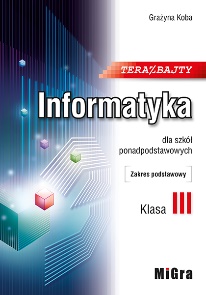 MigraReligiaSzukam nadziei.R. MazurŚwięty WojciechRenowacja detali architektonicznychRenowacja elementów architektury.  Anna Sieniawska-Kuras, Piotr Potocki KaBe